About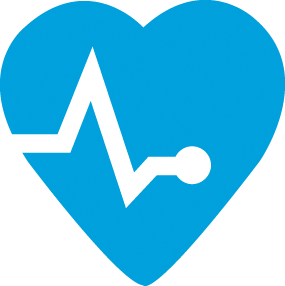 Healthy eating and active living are key factors to improving health and wellbeing and are associated with reducing the impact of lifestyle-related chronic disease, as well as improving mental health and wellbeing. Being able to eat healthy and live actively are dependent on planning, built environment, transport, food access and supply, rather than just the choices individuals make. Health reflects the complex interactions of a person’s genetics, lifestyle and environment and is fundamental to overall wellbeing.Key statisticsTakeaway outlets, restaurants or cafes out number supermarkets or greengrocers 6:153% complete sufficient physical activity21% sit for more than 7 hours on a weekday (compared to 13.9% on a weekend)95% don’t eat the recommended amount of fruit and vegetables 16% drink sugar-sweetened beverages daily and 14% eat takeaway meals or snacks more than once per week (compared to 10.1% Victoria)Highest organised sport participation of interface growth areas (14%) 97% of households own a car and 75% of residents travel to work by car 58% of residents are overweight or obese	Low walkability score of -1.3 (in the 15th percentile across Victoria)Priority groups4% of children meet fruit and vegetable recommend serves compared to 6% of adultsBeaconsfield Upper has the lowest walkability score of -5.9 and Pakenham has the highest -0.2Those experiencing financial hardship are less likely to regularly participate in physical activityCOVID-19 impactIssues accessing fresh food during COVID-1930% were eating less healthy food and 46% were exercising less during lockdownsSocial distancing restrictions highlighted the lack of open green space accessible to residents in growth areas of MelbourneClimate impactTemperature and weather changes will impact food production, availability, and supplyTransport systems are a major contributor to greenhouse gas pollution, therefore increased public and active transport options are crucial to climate action.People in areas with low tree canopy are more likely to experience heat-related stress and mortalityHeat events and an increase in the number of days over 35 degrees will adversely affect the social and recreational outdoor activitiesHardening and deterioration of outdoor sporting facilities resulting in cancellation of events